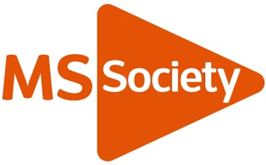 Headline [make it catchy][Day Month] 2016People living with the condition multiple sclerosis (MS) have a new avenue of support thanks to the initiatives of a [town] charity.The [name] group of the MS Society has started a new [insert activity/name of support group] with the hope the [sessions/service] will help people with MS to [maintain a healthy lifestyle? Meet others with the condition? Find peer support? Insert purpose].The sessions are for anyone [or insert specific details i.e. age, men/women etc. criteria] living with MS in [town / city] and will be held every [week/month/date details] at [venue].MS affects more than 100,000 people in the UK and symptoms typically appear in people in their 20s and 30s. MS attacks the nervous system, causing a range of unpredictable symptoms, including problems with balance and mobility, fatigue, cognitive issues and pain.  [Full name], group [volunteer role] has helped set up the new activity. They said: “We’re pleased to be able to offer this new service. The group offers a variety of support including information, emotional support and [include further details, if necessary]. This latest offering will go a long way in helping us to better support the needs of people with MS.”[Full name] is from [location] and has had MS for [number] years. They said: “insert a quote here from a group member who is planning to use the new service”.To find out more about the service, call [name] on [telephone number].ENDSFor media enquiries please contact [name] on [telephone number].Notes to Editors:About multiple sclerosisMS affects more than 100,000 of us in the UKMS symptoms typically appear when people are in their 20s or 30sMS attacks the nervous system. Symptoms include sight loss, pain, fatigue, incontinence and disabilityMS is unpredictable - one day you can be fine, the next you might lose your sight or be unable to move  About the MS SocietyThe MS Society is here for people with MSWe have a free helpline - 0808 800 8000 and information can be found on our website www.mssociety.org.ukWe’re funding research to stop MS, and working to find more and better treatments for everyoneWith your help we’ll stop MS